          Tu  -  TERZA UNIVERSITÀ -  2022/23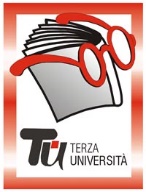                                                          Bergamo - SECONDA FASECalendario  Modulo  n°58GLI AMBIENTI DELLA BERGAMASCA, UNO SGUARDO ECOLOGICO ALLA NATURACHE CI CIRCONDA (novità)DocenteMarco Rampinelli GiornoVenerdìOrario15.00 – 17.15    PeriodoDal 13.01.2023 al 10.03.2023 (9 incontri)SedeMutuo Soccorso (€ 36,00)ArgomentoSCIENZE (max 50)PresentazioneLa provincia di Bergamo presenta ambienti molto differenti dal punto di vista naturalistico: si va dalla pianura ai prati di alta quota, ai boschi di latifoglie e conifere, alle zone umide particolarmente ricche per la varietà di flora e fauna. In relazione alla genesi e alla diversa struttura geologica, ognuno di questi ambienti ha proprie caratteristiche ecologiche, che impareremo a riconoscere, esplorando la varietà di specie vegetali e animali che li popolano. È prevista alla fine una esplorazione “sul campo”.Tutor113.01.2023Introduzione agli aspetti generali dell'ecologia del paesaggio bergamasco220.01.2023La pianura: l’ambiente della pianura, tra flora, fauna, geologia327.01.2023Ambienti antropici: flora, tipologie, storia e reti ecologiche403.02.2023Ambienti termofili: fauna, flora, tipologie, storia e reti ecologiche degli ambienti termofili510.02.2023Ambienti umidi: zone umide in Bergamasca, loro particolarità ecologiche, flora e   fauna617.02.2023Il Bosco di latifoglie: fauna, flora, tipologie di bosco e reti ecologiche dei boschi di latifoglie724.02.2023ll Bosco di conifere: fauna, flora, tipologie di bosco e reti ecologiche dei boschi di conifere803.03.2023Pascoli e prati: caratteristiche dei prati\pascoli di varie quote, con particolare riferimento alla flora ed alla fauna che li caratterizzano, anche in relazione al suolo su cui si formano910.03.2023Ghiaioni e rupi: genesi ed ecologia delle zone d’alta quota della Bergamasca(da definire)Uscita in Campo: nel Parco dei Colli, da Madonna della Castagna al Lago del Gres (2 ore, sentiero facile su pista ciclabile adatto a tutti).